V Praze dne: 18.12.2020             Objednávka                                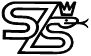              Objednávka                                             Objednávka                                             Objednávka                                             Objednávka                                             Objednávka                                Objednatel:Objednatel:Objednatel:Dodavatel:Dodavatel:Dodavatel:Střední zdravotnická školaRuská 2200/91100 00  Praha 10IČ:                00638765Tel.:             246 090 805Banka:         PPF banka a.s.Číslo účtu:   2003780005/6000Střední zdravotnická školaRuská 2200/91100 00  Praha 10IČ:                00638765Tel.:             246 090 805Banka:         PPF banka a.s.Číslo účtu:   2003780005/6000Střední zdravotnická školaRuská 2200/91100 00  Praha 10IČ:                00638765Tel.:             246 090 805Banka:         PPF banka a.s.Číslo účtu:   2003780005/6000Ruzek - ServisMilan RůžekBranická 1319/86147 00  Praha 4IČ:               42503965DIČ:            CZ6911230172Tel.:            777 327 500Banka:        Číslo účtu:  Ruzek - ServisMilan RůžekBranická 1319/86147 00  Praha 4IČ:               42503965DIČ:            CZ6911230172Tel.:            777 327 500Banka:        Číslo účtu:  Ruzek - ServisMilan RůžekBranická 1319/86147 00  Praha 4IČ:               42503965DIČ:            CZ6911230172Tel.:            777 327 500Banka:        Číslo účtu:  Název produktuPočet ksCena/ks bez DPH(v Kč)Cena/ks bez DPH(v Kč)DPHCena celkem(v Kč)Cena celkem(v Kč)HP Pro Book 440 G7 1415.98915.98921%270 853,66270 853,66HP 3 roky záruka vyzvednutí a vrácení v servisu141121%16,9416,94Celkem270 870,60270 870,60Celkem k úhradě270 871,00270 871,00